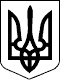 78 СЕСІЯ  ЩАСЛИВЦЕВСЬКОЇ СІЛЬСЬКОЇ РАДИ7 СКЛИКАННЯРІШЕННЯ16.10.2018 р.                                         №1298с. ЩасливцевеПро впорядкування орендної плати за земельну ділянку що знаходиться у користуванні ПП "АЗОВ СС"Розглянувши клопотання ПРИВАТНОГО ПІДПРИЄМСТВА "АЗОВ СС" (ідентифікаційний код юридичної особи – 34589394) щодо впорядкування орендної плати (в залежності від певних умов) передбаченої діючим договором оренди, та надані документи, враховуючі власне рішення 63 сесії Щасливцевської сільської ради 7 скликання №1018 від 27.04.2018 р. "Про внесення змін до договору оренди земельної ділянки з ПП "АЗОВ СС", керуючись Постановою Кабінету Міністрів України №220 від 03.03.2014 р. "Про затвердження Типового договору оренди землі" (з відповідними змінами) та приписами Закону України "Про оренду землі", Земельного кодексу України, Податкового кодексу України, ст. 26 Закону України "Про місцеве самоврядування в Україні", сесія Щасливцевської сільської ради ВИРІШИЛА:1. Прийняти пропозицію ПРИВАТНОГО ПІДПРИЄМСТВА "АЗОВ СС" (ідентифікаційний код юридичної особи – 34589394), орендаря земельної ділянки з кадастровим номером 6522186500:11:007:0175 (на підставі Договору оренди землі від 17.04.2008 р., зареєстрованого у Генічеському районному окрузі Херсонська регіональна філія ДП "Центр ДЗК" про що у Державному реєстрі земель вчинено запис від 29.10.2008 р. за №4АА002202-040872000034), щодо встановлення орендної плати за цю земельну ділянку в залежності від певних умов, та впорядкувати орендну плату за користування цією земельною ділянкою наступним чином:- До 31.12.2021 року, а саме на період будівництва (у тому числі здачі до експлуатації у встановленому законом порядку не менш ніж , основної площі пансіонату або його складової частини – будиночків для відпочинку, на цій земельній ділянці) встановити орендну плату на рівні 3% від нормативної грошової оцінки земельної ділянки на рік, та з 01.01.2022 року на рівні 5% від нормативної грошової оцінки земельної ділянки на рік. - У разі нездійснення будівництва (у тому числі не здачі до експлуатації у встановленому законом порядку не менш ніж , основної площі пансіонату або його складової частини – будиночків для відпочинку, на цій земельній ділянці), починаючи з 01.01.2022 року орендну плату встановити у розмирі 7% від нормативної грошової оцінки земельної ділянки на рік.2. Доручити сільському голові Плохушко В.О. на виконання цього рішення укласти відповідну додаткову угоду до Договору оренди землі зазначеного у пункті 1 цього рішення.3. Контроль за виконанням цього рішення покласти на Постійну комісію Щасливцевської сільської ради з питань регулювання земельних відносин та охорони навколишнього середовища.Сільський голова                                                      В.О. Плохушко